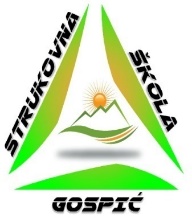 REPUBLIKA HRVATSKALIČKO-SENJSKA ŽUPANIJASTRUKOVNA ŠKOLA GOSPIĆNASTAVNIČKO VIJEĆEBudačka 24, 53000 GospićTEL./FAX: 053/573-287 i 053/572-083E-mail: ured@ss-strukovna-gospic.skole.hr	ŠIFRA ŠKOLE: 09-026-503OIB:19583077416KLASA: 007-04/23-02/09URBROJ : 2125/35-01-23-01Gospić, 23. svibnja 2023. P O Z I VDana 24. svibnja 2023. održat će se 18. sjednica Nastavničkog vijeća Strukovne škole Gospić za školsku godinu 2022./2023. u Zbornici Škole s početkom u 13.50 sati.DNEVNI RED:Donošenje Odluke o usvajanju Dnevnog reda za 18. sjednicu Nastavničkog vijeća za školsku godinu 2022./2023.Imenovanje zapisničara sjedniceDonošenje Odluke o usvajanju Zapisnika sa 17. sjednice Nastavničkog vijeća za školsku godinu 2022./2023.Potvrđivanje termina razrednih ispita te imenovanje ispitne komisije za učenicu S.H.Oslobađanje nastave TZK za učenicu P.B.Oslobađanje nastave TZK za učenika G.F.Oslobađanje nastave TZK za učenicu M.M.Analiza rezultata državne matureAnaliza nastavnog procesaBodovni prag za upis u školsku godinu 2023./2024.RaznoRavnateljica Strukovne škole Gospić   Barbara Tomljenović Jurković, univ. spec. oec. O tome obavijestiti:- Članovi Nastavničkog vijeća- Oglasna ploča škole- PismohranaREPUBLIKA HRVATSKALIČKO-SENJSKA ŽUPANIJASTRUKOVNA ŠKOLA GOSPIĆNASTAVNIČKO VIJEĆEBudačka 24, 53000 GospićTEL./FAX: 053/573-287 i 053/572-083E-mail: ured@ss-strukovna-gospic.skole.hr	ŠIFRA ŠKOLE: 09-026-503OIB:19583077416KLASA: 007-04/23-02/09URBROJ : 2125/35-01-23-08Gospić, 25. svibnja 2023.Na temelju članka 10. stavak 1. točke 12. Zakona o pravu na pristup informacijama („Narodne novine“ broj 25/13, 85/15, 69/22) Strukovna škola Gospić objavljuje                                                                      Z A K LJ U Č K E18. sjednice Nastavničkog vijeća za školsku godinu 2022./2023. 
održane dana 24. svibnja 2023.Dnevni red se izmijenio s obzirom na poziv:Odluka o usvajanju Dnevnog reda za 18. sjednicu Nastavničkog vijeća za školsku godinu 2022./2023. donijeta jednoglasno i bez primjedbi.Za zapisničara sjednice imenovan je D.P.Odluka o usvajanju Zapisnika sa 17. sjednice Nastavničkog vijeća za školsku godinu 2022./2023. donijeta jednoglasno i bez primjedbi.Jednoglasno i bez primjedbi potvrđeni su termini razrednih ispita i imenovana je ispitna komisija za učenicu S.H. i učenika A.V.Donijeta je Odluka o oslobađanju praktičnog dijela nastave TZK za učenicu P.B., jednoglasno i bez primjedbi.Donijeta je Odluka o oslobađanju praktičnog dijela nastave TZK za učenika G.F., jednoglasno i bez primjedbi. Donijeta je Odluka o oslobađanju praktičnog dijela nastave TZK za učenicu M.M., jednoglasno i bez primjedbi.Ravnateljica je izvijestila članove o rezultatima državne mature iz 2022. godine.Ravnateljica iznosi zaključke o izvođenju nastavnog procesa.Donijeti su bodovni pragovi za upis učenika u 1. razred srednje škole za ponuđena zanimanja jednoglasno i bez primjedbi.Pod točkom „Razno“ vođena je sljedeća rasprava:Ravnateljica obavještava da je predan projekt energetske obnove Škole.Ravnateljica obavještava članove o ponudi za edukaciju nastavnika o mentalnom zdravlju.Ravnateljica napominje da dežurstva budu pojačana do kraja nastave za maturante.Pedagoginja Škole napomenula je o važnosti preventivnih programa i predavanja za učenike.Predsjedavateljica Nastavničkog vijeća
Ravnateljica Strukovne škole Gospić
 Barbara Tomljenović Jurković, univ. spec. oec.